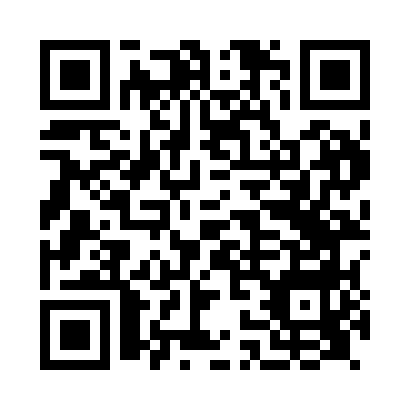 Prayer times for Enville, Staffordshire, UKMon 1 Jul 2024 - Wed 31 Jul 2024High Latitude Method: Angle Based RulePrayer Calculation Method: Islamic Society of North AmericaAsar Calculation Method: HanafiPrayer times provided by https://www.salahtimes.comDateDayFajrSunriseDhuhrAsrMaghribIsha1Mon3:024:511:136:519:3511:242Tue3:024:521:136:519:3411:243Wed3:034:531:136:519:3411:244Thu3:034:531:146:519:3311:235Fri3:044:541:146:519:3311:236Sat3:054:551:146:519:3211:237Sun3:054:561:146:509:3211:238Mon3:064:571:146:509:3111:229Tue3:064:581:146:509:3011:2210Wed3:074:591:156:499:2911:2211Thu3:075:001:156:499:2811:2112Fri3:085:021:156:489:2711:2113Sat3:095:031:156:489:2711:2114Sun3:095:041:156:489:2611:2015Mon3:105:051:156:479:2411:2016Tue3:115:061:156:469:2311:1917Wed3:115:081:156:469:2211:1918Thu3:125:091:156:459:2111:1819Fri3:135:101:156:459:2011:1720Sat3:135:121:156:449:1911:1721Sun3:145:131:166:439:1711:1622Mon3:155:151:166:429:1611:1623Tue3:165:161:166:429:1411:1524Wed3:165:171:166:419:1311:1425Thu3:175:191:166:409:1211:1326Fri3:185:201:166:399:1011:1327Sat3:195:221:166:389:0811:1228Sun3:195:231:166:379:0711:1129Mon3:205:251:166:369:0511:1030Tue3:215:271:166:359:0411:0931Wed3:225:281:156:349:0211:09